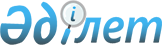 Қазақстан Республикасы Үкіметінің 2000 жылғы 7 тамыздағы N 1210 қаулысына өзгерістер енгізу туралы
					
			Күшін жойған
			
			
		
					Қазақстан Республикасы Үкіметінің қаулысы 2001 жылғы 15 маусым N 820. Күші жойылды - Қазақстан Республикасы Үкіметінің 2017 жылғы 31 тамыздағы № 526 қаулысымен
      Ескерту. Күші жойылды - ҚР Үкіметінің 31.08.2017 № 526 қаулысымен.
      Қазақстан Республикасы Үкіметінің құрамындағы өзгерістерге байланысты Қазақстан Республикасының Үкіметі қаулы етеді: 
      1. "Қазақстан Республикасының ЮНЕСКО істері жөніндегі ұлттық комиссиясы туралы" Қазақстан Республикасы Үкіметінің 2000 жылғы 7 тамыздағы N 1210 P001210_ қаулысына (Қазақстан Республикасының ПҮКЖ-ы, 2000 ж., N 34, 413-құжат) мынадай өзгерістер енгізілсін: 
      көрсетілген қаулымен бекітілген Қазақстан Республикасының ЮНЕСКО істері жөніндегі ұлттық комиссиясының құрамына мыналар енгізілсін: 
      Тасмағамбетов Иманғали Нұрғалиұлы - Қазақстан Республикасы Премьер-Министрінің орынбасары, төраға; 
      Рябченко Олег Григорьевич - Қазақстан Республикасының Мәдениет, ақпарат және қоғамдық келісім бірінші вице-министрі; 
      Тұяқбаева Баян Тұматайқызы - Қазақстан Республикасының "Жібек жолы - 
      Қазақстан" ұлттық компаниясының Тарихи-мәдени мұра ғылыми-өндірістік 
      орталығының директоры (келісім бойынша);
      ал, "Бектұрғанов Нұралы Сұлтанұлы - Қазақстан Республикасының 
      Мәдениет, ақпарат және қоғамдық келісім вице-министрі"
      деген жол мынадай редакцияда жазылсын:
      "Бектұрғанов Нұралы Сұлтанұлы - Қазақстан Республикасының Білім және 
      ғылым министрі, төрағаның орынбасары";
      көрсетілген комиссияның құрамынан:
      Көшербаев Қырымбек Елеуұлы шығарылсын.
      2. Осы қаулы қол қойылған күнінен бастап күшіне енеді.
      Қазақстан Республикасының
      Премьер-Министрі
      Мамандар:
      Багарова Ж.А.,
      Икебаева А.Ж.
					© 2012. Қазақстан Республикасы Әділет министрлігінің «Қазақстан Республикасының Заңнама және құқықтық ақпарат институты» ШЖҚ РМК
				